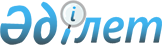 "О внесении изменений в решение Шиелийского районного маслихата от 27 декабря 2017 года №19/11 "О бюджете Керделинского сельского округа на 2018-2020 годы"
					
			С истёкшим сроком
			
			
		
					Решение Шиелийского районного маслихата Кызылординской области от 28 декабря 2018 года № 34/5. Зарегистрировано Департаментом юстиции Кызылординской области 28 декабря 2018 года № 6609. Прекращено действие в связи с истечением срока
      В соответствии со статьей 9-1 кодекса Республики Казахстан от 4 декабря 2008 года "Бюджетный кодекс Республики Казахстан" и подпунктом 1) пункта 1 статьей 6 Закона Республики Казахстан от 23 января 2001 года "О местном государственном управлении и самоуправлении в Республике Казахстан", Шиелийский районный маслихат РЕШИЛ:
      1. Внести в решение Шиелийского районного маслихата от 27 декабря 2017 года № 19/11 "О бюджете Керделинского сельского округа на 2018-2020 годы" (зарегистрировано в Реестре государственной регистрации нормативных правовых актов за номером 6125, опубликовано в эталонном контрольном банке нормативных правовых актов Республики Казахстан от 26 января 2018 года) следующие изменения:
      пункт 1 изложить в новой редакции:
      1. Утвердить бюджет Керделинского сельского округа на 2018-2020 годы согласно приложению 1, в том числе на 2018 год в следующих объемах:
       1) доходы - 92 261 тысяч тенге, в том числе:
       по налоговым поступлениям - 1 948 тысяч тенге;
      по неналоговым поступлениям - 92 тысяч тенге;
      по поступлениям от продажи основного капитала - 0;
      по поступлениям трансфертов - 90 221 тысяч тенге;
      2) затраты - 92 261 тысяч тенге;
      3) чистое бюджетное кредитование - 0;
      бюджетные кредиты - 0;
      погашение бюджетных кредитов - 0;
      4) сальдо по операциям с финансовыми активами - 0;
      приобретение финансовых активов - 0;
      поступления от продажи финансовых активов государства - 0;
      5) дефицит бюджета (профицит) - 0;
      6) финансирование дефицита бюджета (использование профицита) - 0;
      поступление займов - 0;
      погашение займов - 0;
      используемые остатки бюджетных средств - 0;
      приложение 1 к указанному решению изложить в новой редакции согласно приложению к настоящему решению.
      2. Настоящее решение вводится в действие с 1 января 2018 года и подлежит официальному опубликованию. Бюджет сельского округа Кердели на 2018 год
					© 2012. РГП на ПХВ «Институт законодательства и правовой информации Республики Казахстан» Министерства юстиции Республики Казахстан
				
      Председатель сессии Шиелийского
районного маслихата

М.Салкынбаев

      Секретарь Шиелийского районного
маслихата

Б. Сыздык
Приложение к решению Шиелийского районного маслихата от "28" декабря 2018 года № 34/5Приложение 1 к решению Шиелийского районного маслихата от "27" декабря 2017 года №19/11
Категория
Категория
Категория
Категория
Категория
Сумма, тысяч тенге
Класс
Класс
Класс
Класс
Сумма, тысяч тенге
Подкласс
Подкласс
Подкласс
Сумма, тысяч тенге
Специфика
Специфика
Сумма, тысяч тенге
Наименование
Наименование
Сумма, тысяч тенге
1.Доходы
1.Доходы
92261
1
Налоговые поступления
Налоговые поступления
1948
01
Подоходный налог
Подоходный налог
624
2
Индивидуальный подоходный налог
Индивидуальный подоходный налог
624
04
Hалоги на собственность
Hалоги на собственность
1314
1
Hалоги на имущество
Hалоги на имущество
102
3
Земельный налог
Земельный налог
159
4
Hалог на транспортные средства
Hалог на транспортные средства
1053
05
Внутренние налоги на товары, работы и услуги
Внутренние налоги на товары, работы и услуги
10
1
Сборы за ведение предпринимательской и профессиональной деятельности
Сборы за ведение предпринимательской и профессиональной деятельности
10
2
Неналоговые поступления
Неналоговые поступления
92
04
Штрафы, пени, санкции, взыскания, налагаемые государственными учреждениями, финансируемыми из государственного бюджета, а также содержащимися и финансируемыми из бюджета (сметы расходов) Национального Банка Республики Казахстан
Штрафы, пени, санкции, взыскания, налагаемые государственными учреждениями, финансируемыми из государственного бюджета, а также содержащимися и финансируемыми из бюджета (сметы расходов) Национального Банка Республики Казахстан
50
1
Штрафы, пени, санкции, взыскания, налагаемые государственными учреждениями, финансируемыми из государственного бюджета, а также содержащимися и финансируемыми из бюджета (сметы расходов) Национального Банка Республики Казахстан, за исключением поступлений от организаций нефтяного сектора
Штрафы, пени, санкции, взыскания, налагаемые государственными учреждениями, финансируемыми из государственного бюджета, а также содержащимися и финансируемыми из бюджета (сметы расходов) Национального Банка Республики Казахстан, за исключением поступлений от организаций нефтяного сектора
50
06
Прочие неналоговые поступления
Прочие неналоговые поступления
42
Прочие неналоговые поступления
Прочие неналоговые поступления
42
3
Поступления от продажи основного капитала
Поступления от продажи основного капитала
0
4
Поступления трансфертов 
Поступления трансфертов 
90221
02
Трансферты из вышестоящих органов государственного управления
Трансферты из вышестоящих органов государственного управления
90221
3
Трансферты из районного (города областного значения) бюджета
Трансферты из районного (города областного значения) бюджета
90221
Функциональная группа 
Функциональная группа 
Функциональная группа 
Функциональная группа 
Функциональная группа 
Сумма, тысяч тенге
Функциональная подгруппа
Функциональная подгруппа
Функциональная подгруппа
Функциональная подгруппа
Сумма, тысяч тенге
Администратор бюджетных программ
Администратор бюджетных программ
Администратор бюджетных программ
Сумма, тысяч тенге
Программа
Программа
Сумма, тысяч тенге
Наименование
Сумма, тысяч тенге
2.Затраты
92261
01
Государственные услуги общего характера
16728
1
Представительные, исполнительные и другие органы, выполняющие общие функции государственного управления
16728
124
Аппарат акима города районного значения, села, поселка, сельского округа
16728
001
Услуги по обеспечению деятельности акима города районного значения, села, поселка, сельского округа
16228
022
Капитальные расходы государственного органа
500
04
Образование
50534
1
Дошкольное воспитание и обучение
50534
124
Аппарат акима города районного значения, села, поселка, сельского округа
50534
004
Дошкольное воспитание и обучение и организация медицинского обслуживания в организациях дошкольного воспитания и обучения
50534
06
Социальная помощь и социальное обеспечение
3166
2
Социальная помощь
3166
124
Аппарат акима города районного значения, села, поселка, сельского округа
3166
003
Оказание социальной помощи нуждающимся гражданам на дому
3166
07
Жилищно-коммунальное хозяйство
5681
3
Благоустройство населенных пунктов
5681
124
Аппарат акима города районного значения, села, поселка, сельского округа
5681
008
Освещение улиц в населенных пунктах
1029
009
Обеспечение санитарии населенных пунктов
160
011
Благоустройство и озеленение населенных пунктов
4492
08
Культура, спорт, туризм и информационное пространство
15912
1
Культура, спорт, туризм и информационное пространство
15912
124
Аппарат акима города районного значения, села, поселка, сельского округа
15912
006
Поддержка культурно-досуговой работы на местном уровне
15912
12
Транспорт и коммуникации
240
1
Автомобильный транспорт
240
124
Аппарат акима города районного значения, села, поселка, сельского округа
240
045
Капитальный и средний ремонт автомобильных дорог в городах районного значения, селах, поселках, сельских округах
240
3.Чистое бюджетное кредитование
0
4. Сальдо по операциям с финансовыми активами
0
5. Дефицит (профицит) бюджета
0
6. Финансирование дефицита (использование профицита) бюджета
0
7
Поступление займов
0
16
Погашение займов
0
8
Используемые остатки бюджетных средств
0
1
Остатки бюджетных средств
0
1
Свободные остатки бюджетных средств
0